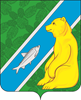 СОВЕТ ДЕПУТАТОВ ГОРОДСКОГО ПОСЕЛЕНИЯ АНДРАОктябрьского района Ханты – Мансийского автономного округа - ЮгрыРЕШЕНИЕ Об утверждении Порядка учета предложений по проекту решения Совета депутатов городского поселения Андра «О внесении изменений и дополнений в Устав муниципального образования городское поселение Андра», а также участия граждан в его обсужденииВ соответствии с Федеральными законами от 06 октября 2003 № 131-ФЗ «Об общих принципах организации местного самоуправления в Российской Федерации», Уставом муниципального образования городского поселения Андра и в целях реализации права граждан на участие в осуществлении местного самоуправления, Совет депутатов городского поселения Андра РЕШИЛ:1. Утвердить Порядок учета предложений по проекту решения Совета депутатов городского поселения Андра «О внесении изменений и дополнений в Устав муниципального образования городское поселение Андра", а также участия граждан в его обсуждении, согласно приложению, к настоящему решению.2. Признать утратившим силу решение Совета депутатов городского поселения Андра от 14.10.2005 № 6 «О порядке учета предложений по проекту Устава городского поселения Андра, внесению в него изменений и дополнений, а также участии граждан в его обсуждении».Опубликовать настоящее решение в официальном сетевом издании «Официальный сайт Октябрьского района» и разместить на официальном сайте городского поселения Андра в сети «Интернет».Настоящее решение вступает в силу со дня его официального опубликования. Контроль за исполнением настоящего решения возложить на председателя Совета депутатов городского поселения Андра.Председатель Совета депутатов                       Глава городского поселения Андрагородского поселения Андра ______________ Д.Л. Мороков                        _______________А.А. Козырчиков19.03.2024 № 19 - 2024 «С-5»Приложениек решению Совета депутатовгородского поселения Андраот «19» марта 2024 № 19 ПОРЯДОК учета предложений по проекту решения Совета депутатов городского поселения Андра«О внесении изменений и дополнений в Устав муниципального образования городское поселение Андра», а также участия граждан в его обсуждении 1. Порядок учета предложений по проекту решения Совета депутатов городского поселения Андра «О внесении изменений и дополнений в Устав муниципального образования городское поселение Андра», а также участия граждан в его обсуждении.1.1. Порядок учета предложений по проекту решения Совета депутатов городского поселения Андра «О внесении изменений и дополнений в Устав муниципального образования городское поселение Андра», а также участия граждан в его обсуждении разработан в соответствии с требованиями Федерального закона от 06.10.2023 № 131-ФЗ «Об общих принципах организации местного самоуправления в Российской Федерации», Уставом муниципального образования городского поселения Андра и регулирует порядок внесения, рассмотрения и учета предложений по проекту решения Совета депутатов городского поселения Андра «О внесении изменений и дополнений в Устав муниципального образования городское поселение Андра» (далее - Проект).1.2. Жители городского поселения Андра, обладающие избирательным правом, вправе внести свои предложения по проекту решения Совета депутатов городского поселения Андра «О внесении изменений и дополнений в Устав муниципального образования городское поселение Андра».1.3. Предложения направляются в Администрацию городского поселения Андра в письменном виде в течение 15 дней, если иное не установлено законодательством Российской Федерации, со дня опубликования Проекта и настоящего Порядка в адрес Рабочей группы:1) в письменном виде в адрес рабочей группы с указанием фамилии, имени, отчества (при наличии), адреса места жительства и контактного номера телефона жителя городского поселения Андра, внесшего предложение и (или) замечание по адресу: 628125, Ханты-Мансийский автономный округ - Югра, пгт. Андра, мкр. Набережный, дом 1, телефон 8 (34678) 49116.2) в электронном виде посредством официального сайта муниципального образования городского поселения Андра (раздел «Публичные слушания», а также федеральной государственной информационной системы «Единый портал государственных и муниципальных услуг (функций)», e-mail: andterk@oktregion.ru.1.4. Предложения вносятся только в отношении проекта решения Совета депутатов городского поселения Андра «О внесении изменений и дополнений в Устав муниципального образования городское поселение Андра», и должны соответствовать действующему законодательству Российской Федерации, не допускать противоречия либо несогласованности с иными положениями Устава муниципального образования городского поселения Андра и обеспечивать однозначное толкование.1.5. Поступившие предложения регистрируются секретарем Рабочей группы с указанием инициатора внесения предложения, фамилии, имени, отчества (при наличии), контактного телефона.1.6. Предложения, поступившие до дня проведения публичных слушаний, предоставляются в Рабочую группу не позже 2 дней до дня проведения публичных слушаний и должны быть зачитаны на публичных слушаниях.1.7. Все поступившие предложения от жителей городского поселения Андра по Проекту подлежат рассмотрению и обсуждению на заседании Рабочей группы.2. Порядок участия граждан в обсуждении проекта решения Совета депутатов городского поселения Андра «О внесении изменений и дополнений в Устав муниципального образования городское поселение Андра».2.1. Порядок участия граждан в обсуждении проекта решения Совета депутатов городского поселения Андра «О внесении изменений и дополнений в Устав муниципального образования городское поселение Андра» разработан в соответствии с требованиями Федерального закона от 06.10.2003 № 131-ФЗ «Об общих принципах организации местного самоуправления в Российской Федерации», Уставом муниципального образования городского поселения Андра и регулирует порядок участия граждан в обсуждении проекта решения Совета депутатов городского поселения Андра «О внесении изменений и дополнений в Устав муниципального образования городское поселение Андра» (далее - Проект).2.2. Жители городского поселения Андра, обладающие избирательным правом, вправе принять участие в публичных слушаниях по проекту решения Совета депутатов городского поселения Андра «О внесении изменений и дополнений в Устав муниципального образования городское поселение Андра» и в процессе их проведения вправе открыто высказывать свое мнение по Проекту и поступившим предложениям, задавать вопросы выступающим.2.3. Жители городского поселения Андра, желающие принять участие в публичных слушаниях с правом выступления, для аргументации своих предложений обязаны подать в письменной форме заявку. Заявка подается в Рабочую группу не позднее, чем за 2 дня до дня проведения публичных слушаний.2.4. Массовое обсуждение опубликованного проекта может проводится в форме публичных мероприятий в соответствии с законами Российской Федерации и законами Ханты-Мансийского автономного округа - Югры, а также в виде опубликования интервью, мнений, предложений коллективных и индивидуальных обращений жителей городского поселения Андра и их объединений в средствах массовой информации.2.5. Жители городского поселения Андра вправе участвовать в иных формах обсуждения, не противоречащих действующему законодательству.«19»марта2024г.№19пгт. Андрапгт. Андрапгт. Андрапгт. Андрапгт. Андрапгт. Андрапгт. Андрапгт. Андра